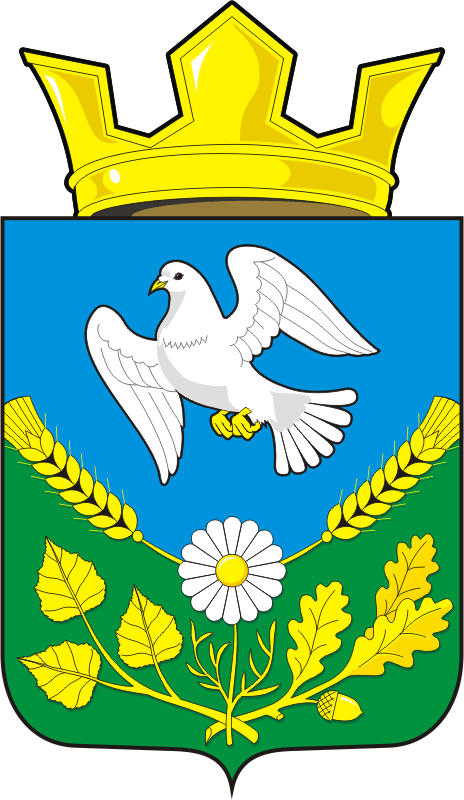 АДМИНИСТРАЦИЯ НАДЕЖДИНСКОГО СЕЛЬСОВЕТА САРАКТАШСКОГО РАЙОНА ОРЕНБУРГСКОЙ ОБЛАСТИП О С Т А Н О В Л Е Н И Еот  03.02.2020                               с. Надеждинка                                      № 7-п В связи с оформлением земельных участков необходимо добавить объекты с присвоенными адресами в ФИАС:1.Оренбургская область, Саракташский муниципальный район, сельское поселение Надеждинский сельсовет, с.Яковлевка, ул.Вертякова 23/2.2.Оренбургская область, Саракташский муниципальный район, сельское поселение Надеждинский сельсовет, с.Яковлевка, ул.Вертякова 23/2а.3.Оренбургская область, Саракташский муниципальный район, сельское поселение Надеждинский сельсовет, с.Яковлевка, ул.Вертякова 23/2б.4.Настоящее постановление вступает в силу с момента его подписания и подлежит опубликованию путем размещения на официальном сайте администрации Надеждинского сельсовета: https//www.admnadegdinka.ru . 5.Контроль за исполнением настоящего постановления оставляю за собой.Глава  администрации МОНадеждинский сельсовет:	                                          О.А.ТимкоРазослано: прокурору района, сайт сельсовета, в дело.О добавлении  адресов в систему ФИАС